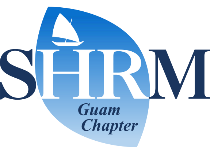 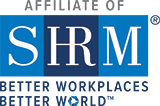 Primary Chapter Designation FormSHRM Guam Chapter # 0372Member AttestationI hereby designate the above named chapter as my primary chapter for SHRM membership coding purposes.  I understand that: This in no way precludes membership in other chapters. This allows SHRM to list my membership to this chapter for financial support program purposes only. I must be a Professional Member of the national organization. Student and Global (Internet- only) Memberships do not qualify for SHRM Guam Chapter membership. We are a 100% member chapter. Questions regarding SHRM membership will be referred to the SHRM regional office for verification. You must be a current Professional member of SHRM to complete this form and receive Chapter membership benefits and discounts. Member InformationEmployer InformationDisclaimer and SignatureI certify that my answers are true and complete to the best of my knowledge.Please email to: shrmgu.membership@gmail.comAttention: Yolanda Padrones – VP MembershipDate Rec’d:  __________  Date Sent to Nat’l:  __________  Date Coded:  ________	Guam 372 rev. 10.2019Full Name:Membership Type:NEWRENEWALLastFirstM.I.Primary Address:Street AddressApartment/Unit #CityStateZIP CodePhone:EmailSHRM Designation:Other Professional Designation(s):Member No (if applicable):Member Expiration Date:Employer Name:Job Title:Phone:EmailSignature:Date: